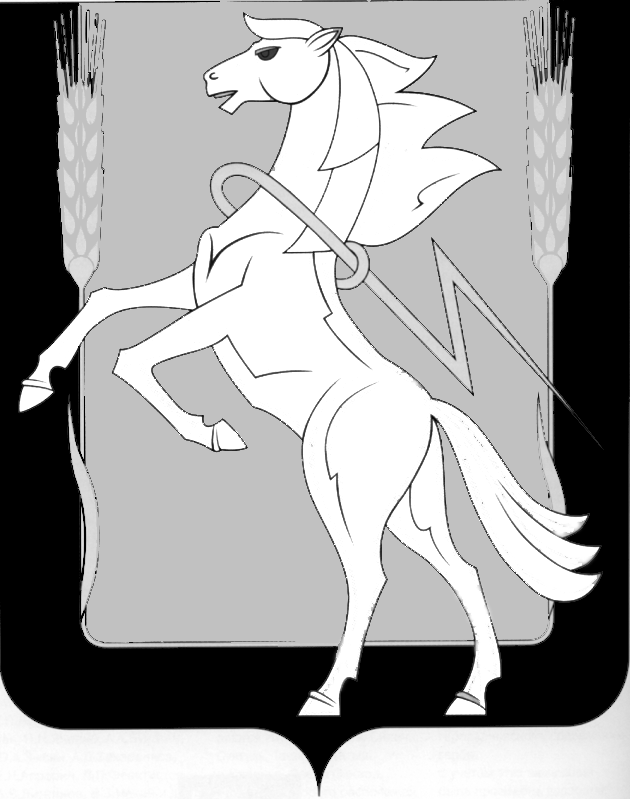 СОБРАНИЕ ДЕПУТАТОВ СОСНОВСКОГО МУНИЦИПАЛЬНОГО РАЙОНАШЕСТОГО СОЗЫВАРЕШЕНИЕ от « 17 »   февраля   2021 года № 86О  Положении «О порядке проведения конкурса по отбору кандидатур на должность главы Сосновского муниципального района Челябинской области»В соответствии с Федеральным законом от 06.10.2003 г. № 131-ФЗ                    «Об общих принципах организации местного самоуправления в Российской Федерации», Законом Челябинской области от 11.06.2015 г. № 189-ЗО                          «О некоторых вопросах правового регулирования организации местного самоуправления в Челябинской области», Законом Челябинской области                   от 28.12.2016 г. № 488-ЗО «О требованиях к уровню профессионального образования, профессиональным знаниям и навыкам, являющимся предпочтительными для осуществления главой муниципального района, городского округа, городского округа с внутригородским делением отдельных государственных полномочий, переданных органам местного самоуправления муниципальных образований Челябинской области, и о признании утратившими силу некоторых законов Челябинской области», Уставом Сосновского муниципального района Собрание депутатов Сосновского муниципального района шестого созыва, РЕШАЕТ:1. Утвердить Положение о порядке проведения конкурса по отбору кандидатур на должность главы  Сосновского муниципального района Челябинской области (приложение).2. Признать утратившими силу :решение Собрания депутатов Сосновского муниципального района от  19 августа 2015 года  № 1020 «О  Положении             о порядке проведения конкурса по отбору кандидатур на должность главы Сосновского муниципального района Челябинской области»;решение Собрания депутатов  сосновского муниципального района от  18 ноября 2015 года № 37 «О внесении изменений      и дополнений            в  Положение «О порядке проведения конкурса по отбору кандидатур на должность главы  Сосновского муниципального района Челябинской области»;решение Собрания депутатов Сосновского муниципального района от  21 ноября 2018 года  № 507 «О  Положении           «  Опорядке проведения конкурса по отбору кандидатур на должность главы Сосновского муниципального района Челябинской области»»;3. Установить, что действие настоящего решения применяется                            к проведению конкурса по отбору кандидатур на должность главы  Сосновского муниципального района, решение об объявлении которого принимается по основаниям, предусмотренным Федеральным законом                        от 06.10.2003 г. № 131-ФЗ «Об общих принципах организации местного самоуправления в Российской Федерации».4. Опубликовать настоящее Решение в информационном бюллетене «Сосновская Нива» и разместить на сайте органов местного самоуправления Сосновского муниципального района в информационно-телекоммуникационной  сети «Интернет».5. Настоящее решение вступает в силу со дня официального опубликования.6. Контроль исполнения настоящего решения возложить на комиссию по  законности, регламенту и местному самоуправлению Собрания депутатов Сосновского муниципального района.Глава  Сосновского                                               Председатель Собраниямуниципального района                                       депутатов Сосновского                                                                                  муниципального района                                                                                                Е.Г.Ваганов                                                                      Г.М.Шихалева